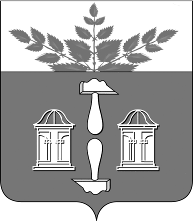 Тульская областьМуниципальное образование ЩЁКИНСКИЙ РАЙОНАДМИНИСТРАЦИЯ ЩЁКИНСКОГО РАЙОНАП О С Т А Н О В Л Е Н И ЕОб утверждении состава Координационного Совета по развитию малого и среднего предпринимательствапри администрации муниципального образования Щекинский районВ соответствии с Федеральным законом от 06.10.2003 № 131-ФЗ «Об общих принципах организации местного самоуправления в Российской Федерации» и на основании Устава муниципального образования Щекинский район администрация муниципального образования Щекинский район ПОСТАНОВЛЯЕТ:1. Утвердить состав Координационного Совета по развитию малого и среднего предпринимательства при администрации муниципального образования Щекинский район (Приложение).2. Признать утратившим силу постановление главы администрации Щекинского района  от 26.01.2009 № 1-55 «О создании Координационного Совета по развитию малого и среднего предпринимательства при администрации МО Щекинский район». 3. Постановление опубликовать в средстве массовой информации – бюллетене «Щекинский муниципальный вестник» и разместить на официальном Портале муниципального образования Щекинский район.4. Постановление вступает в силу со дня официального опубликования.Глава администрации муниципального образования Щекинский район						     О.А. ФедосовИсп. Е.П. БурлакаТел. 5-94-51«Об утверждении состава Координационного Совета  по развитию малого и среднего предпринимательства при администрации муниципального образования Щекинский район»Приложение к постановлению администрации муниципального образования Щекинский район от 02.09.2015  № 9 – 1309  СОСТАВКоординационного Совета по развитию малого и среднего предпринимательства при администрации МО Щекинский районГлава администрации  		         		председательМО Щекинский район –  			Координационного Совета		 Первый заместитель 				заместитель председателяглавы администрации 				Координационного СоветаМО Щекинский район –  консультант сектора по развитию 		секретарьпредпринимательства и 			Координационного Советапотребительского рынка комитета  экономического развития администрации Щекинского района –Члены Координационного Совета:Начальник финансового управленияадминистрации МО Щекинский район;глава администрации МОр.п. Первомайский ( по согласованию); глава администрации МО г. Советск  (по согласованию);председатель комитета по управлению муниципальной собственностью администрации Щекинского района;председатель комитета экономического развития администрации Щекинского района;                                       	 начальник территориального отдела     управления   Роспотребнадзора по Тульской области в Щекинском, Плавском и Тепло-Огаревском районах (по согласованию);начальник Межрайонной УФМС России № 5 по Тульской области(по согласованию);начальник ОМВД по Щекинскому районуТульской области  (по согласованию);председатель Фонда экономическогоразвития администрации МО Щекинский район (по согласованию);председатель НП «Союз предпринимателей малого и среднего бизнеса г. Щекино и Щекинского района» (по согласованию).Председатель комитета экономического развития администрации Щекинского района 			    А.М. Душаков